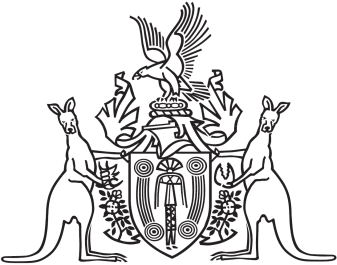 Northern Territory of AustraliaGovernment GazetteISSN-0157-833XNo. S19	12 April 2017Northern Territory of AustraliaMedicines, Poisons and Therapeutic Goods ActNT Government Primary Health Care CentresRevocation, Declarations and ApprovalI, Hugh Crosbie Heggie, Acting Chief Health Officer:(a)	under sections 252, 254(1) and 250(1) of the Medicines, Poisons and Therapeutic Goods Act and with reference to section 43 of the Interpretation Act, revoke the declarations and approvals made by the following:(i)	the notice entitled "Primary Health Care Centres: Department of Health: Revocation of Notice and Declaration of Places, Approval of Scheduled Substance Treatment Protocols and Approval for Nurses and Midwives to Deal with Schedule 4 or 8 Substances" dated 17 November 2014 and published in Gazette No. S114 of 19 November 2014;(ii)	the notice entitled "Primary Health Care Centres: Department of Health: Revocation of Notice and Declaration of Places, Approval of Scheduled Substance Treatment Protocols and Approval for Aboriginal and Torres Strait Islander Health Practitioners to Deal with Schedule 4 or 8 Substances" dated 17 November 2014 and published in Gazette No. S114 of 19 November 2014; and(b)	under section 252 of the Medicines, Poisons and Therapeutic Goods Act, declare each health centre specified in the Schedule, Part A, to be a place to which Part 2.6 of the Act applies; and(c)	under section 254(1) of the Act, approve each Scheduled substance treatment protocol specified in the Schedule, Part B, for each health centre specified in the Schedule, Part A; and(d)	under section 250(1)(a) of the Act, declare each nurse or midwife practising at a health centre specified in the Schedule, Part A, to be an approved nurse or approved midwife (as appropriate) to supply,
administer to another person and possess the Schedule 4 and 8 substances specified in the Schedule, Part C, in accordance with each Scheduled substance treatment protocol specified in the Schedule, Part B; and(e)	under section 250(1)(b) of the Act, declare each Aboriginal and Torres Strait Islander health practitioner practising at a health centre specified in the Schedule, Part A, to be an approved ATSI health practitioner to supply, administer to another person and possess the Schedule 4 and 8 substances specified in the Schedule, Part C, in accordance with each Scheduled substance treatment protocol specified in the Schedule, Part B.Dated 27 March 2017H. C. HeggieActing Chief Health OfficerSchedulePart APart BPart CAdelaide River Health Centre21 Becker StreetAdelaide River NT 0846Ali Curung Primary Health Centre15 Jangala StreetAli Curung (Alekarenge) NT 0872Alpurrurulam (Lake Nash) Community Health Centre17 Antyiper StreetAlpurrurulam (Lake Nash) NT 4825Alyangula Primary Health Centre1 Poinciana StreetAlyangula NT 0885Amunturrngu (Mount Liebig) Community Health Centre19 Peterson CrescentMount Liebig NT 0872Angurugu Primary Health CentreLot 369Angurugu NT 0822Aputula Community Health CentreLot 34Finke (Aputula) NT 0872Atitjere (Harts Range) Community Health Centre1 Sphene StreetAtitjere NT 0872Batchelor Health Centre27 Pinaroo CrescentBatchelor NT 0845Belyuen Community Health CentreLot 252Belyuen NT 0822Bonya Community Health CentreLot 30Orrtipa-Thurra (Bonya) NT 0872Borroloola Community Health Centre9 Garawa StreetBorroloola NT 0854Canteen Creek Health Centre9 Mick StreetCanteen Creek NT 0872Elliott Community Health Centre16 Bray StreetElliott NT 0862Engawala Community Health Centre20 Turner StreetEngawala NT 0872Epenarra Health Centre5 Blackman CourtWutunugurra (Epenarra) NT 0872Gapuwiyak Community Health Centre1 Babawuynagumi StreetGapuwiyak (Lake Evella) NT 0880Gunbalanya Health CentreLot 503Gunbalanya (Oenpelli) NT 0822Hermannsburg (Ntaria) Community Health Centre42 Raberaba CircuitHermannsburg NT 0872Ikuntji Community Health Centre14 Multa RoadHaasts Bluff (Ikuntji) NT 0872Imanpa Community Health Centre109 Waterhole RoadImanpa NT 0872Jabiru Community Health Centre14 Flinders StreetJabiru NT 0886Julaminawu Primary Health Care CentreLot 737Wurrumiyanga (Nguiu) NT 0822Kaltukatjara Community Health Centre13 Tjala PlaceKaltukatjara (Docker River) NT 0872Laramba Health Centre8 Ayerrer StreetLaramba NT 0872Maningrida Community Health CentreLot 659Maningrida NT 0822Milikapiti Community Health CentreLot 249Milikapiti (Snake Bay) NT 0822Milyakburra Health CentreLot 6Milyakburra (Bickerton Island) NT 0822Minjilang Community Health Centre2 Sheperdson RoadMinjilang (Croker Island) NT 0822Nauiyu Community Health CentreLot 126Nauiyu (Daly River) NT 0822Numbulwar Health CentreLot 177Numbulwar NT 0822Nyirripi Health CentreLot 139Nyirripi NT 0872Palumpa Community Health CentreLot 77Nganmarriyanga (Palumpa) NT 0822Papunya Community Health Centre10 Possum CrescentPapunya NT 0872Pine Creek Community Health Centre32 Baxter TerracePine Creek NT 0847Pirlangimpi Health CentreLot 238Pirlangimpi (Garden Point) NT 0822Pmara Jutunta (Ti Tree 6 Mile) Community Health Centre3 Panangka CrescentTi Tree 6 MileTi Tree NT 0872Ramingining Community Health Centre17 Milbrim RoadRamingining NT 0822Robinson River Community Health CentreLot 44Robinson River NT 0852Tara Community Health Centre31 Erryarte CrescentTara (Neutral Junction) NT 0872Ti Tree Community Health Centre14 Palmer StreetTi Tree NT 0872Titjikala Community Health CentreLot 53Titjikala NT 0872Umbakumba Health CentreLot 177Umbakumba NT 0822Wadeye Community Health Centre9 Kardu Numa RoadWadeye NT 0822Wallace Rockhole Health Centre2 Armstrong RoadWallace Rockhole NT 0872Warruwi Community Health CentreLot 50Warruwi (Goulburn Island) NT 0822Watarrka Health CentreLot 1Watarrka (Kings Canyon)Petermann NT 0872Willowra Health Centre19 Ngatijirri CrescentWillowra NT 0872Wilora Community Health Centre2 Anmatjere StreetWilora (Stirling Station) NT 0872Woodycupildiya Community Health CentreLot 12 Via Daly River RoadNemarluk NT 0822Wurrumiyanga Wellbeing CentreLot 739-740Wurrumiyanga (Nguiu) NT 0822Yuelamu Health Centre14 Neymatey StreetYuelamu NT 0872Yuendumu Community Health Centre612 Park StreetYuendumu NT 0872Yulara Community Health Centre233 Yulara DriveYulara NT 0872TitlePublication DateAuthorAdult and Special Groups Vaccination ScheduleNovember 2016Centre for Disease Control (NT Government Department of Health)The Australian Immunisation Handbook, 10th Edition2016 updateAustralian Technical Advisory Group on Immunisation (Australian Government Department of Health)CARPA Standard Treatment Manual, 6th Edition2014Central Australian Aboriginal Congress, Central Australian Rural Practitioners Association Inc, CRANAplus Inc, Flinders University through the Centre for Remote HealthChildhood Vaccination ScheduleNovember 2016Centre for Disease Control (NT Government Department of Health)Declared Places Outreach Services Scheduled Substance Treatment ProtocolJuly 2016NT Government Department of HealthMinymaku Kutju Tjukurpa Women’s Business Manual, 5th Edition2014Central Australian Aboriginal Congress, Central Australian Rural Practitioners Association Inc, CRANAplus Inc, Flinders University through the Centre for Remote HealthNT Pneumococcal Vaccination and Revaccination GuidelineNovember 2016Centre for Disease Control (NT Government Department of Health)Scheduled Substance Treatment Protocol Mango DermatitisJune 2016NT Government Department of HealthScheduled Substance Treatment Protocol Men's Ceremonial BusinessApril 2016NT Government Department of HealthVaccination Schedule When Administering Workplace Staff Vaccination Program Vaccines to Adults in the Northern Territory Schedule Substance Treatment ProtocolJuly 2016NT Government Department of HealthSchedule 4 SubstancesAciclovirAdrenalineAlbendazoleAmoxicillinAntisera – Box jellyfishAzithromycinBenzathine penicillinBetamethasoneCefalexinCeftriaxoneChloramphenicolCiprofloxacinClavulanic acidClindamycinClotrimazoleCodeine – when compounded with paracetamol in divided preparations containing 30 mg or less of codeine per dosage unitDexamethasoneDiazepamDicloxacillinDiphtheria toxoidDoxycyclineFamciclovirFlucloxacillinFluoride – VarnishFramycetinGlyceryl trinitrateGramicidinHaemophilus influenzae vaccineHepatitis A vaccineHepatitis B vaccineHuman papillomavirus vaccineHydrocortisoneImiquimodInfluenza vaccineIpratropiumIron compoundsIsosorbide dinitrateLevonorgestrelLidocaineMeasles vaccineMeningococcal vaccineMetoclopramideMetronidazoleMiconazoleMidazolamMumps vaccineNaloxoneNeomycinNitrofurantoinNystatinOlanzapineOmeprazoleOndansetronOxybuprocaineOxytocinPertussis antigenPhenoxymethylpenicillinPneumococcal vaccinePodophyllotoxinPoliomyelitis vaccinePraziquantelPrednisoloneProbenecidProcaine benzylpenicillinProchlorperazinePromethazineRoxithromycinRubella vaccineSalbutamolSilver sulfadiazineSulfamethoxazoleTerbinafineTerbutalineTetanus toxoidTetracaineTinidazoleTriamcinoloneTrimethoprimTuberculinVaccine – Herpes zosterVaccine – RotavirusValaciclovirVaricella vaccineZinc compounds – Zinc sulfateSchedule 8 SubstancesMorphine